หมายเหตุ 	เมื่อสำนักคอมพิวเตอร์ได้รับเอกสารและทำการตรวจสอบความถูกต้องเรียบร้อยแล้ว จะแจ้งผลการดำเนินการกลับทาง E-mail ให้กับผู้ดูแล/ผู้ประสานงานที่ได้แจ้งชื่อไว้ในแบบฟอร์มนี้ชื่อส่วนงาน..........................................................................................................................................................................................................................................................................................................................................................................................................................................................................................................................................รายละเอียดการประชุมรายละเอียดการประชุมชื่อการประชุม........................................................................................................................................
วันที่......................................................................... ระหว่างเวลา.......................... - .........................น.
ห้อง................................................ ชั้น.........อาคาร..............................................................................ชื่อการประชุม........................................................................................................................................
วันที่......................................................................... ระหว่างเวลา.......................... - .........................น.
ห้อง................................................ ชั้น.........อาคาร..............................................................................รายละเอียดการใช้งานรายละเอียดการใช้งาน คอมพิวเตอร์แบบพกพา (Notebook)	 ชุดประชุมออนไลน์ เจ้าหน้าที่ดูแลอุปกรณ์	 Zoom license คอมพิวเตอร์แบบพกพา (Notebook)	 ชุดประชุมออนไลน์ เจ้าหน้าที่ดูแลอุปกรณ์	 Zoom licenseผู้ดูแล/ผู้ประสานงานผู้ดูแล/ผู้ประสานงานชื่อ-นามสกุล......................................................................................................................................ผู้ดูแล/ผู้ประสานงานผู้ดูแล/ผู้ประสานงานE-mail............................................................................@g.swu.ac.th (@g.swu.ac.th เท่านั้น )ผู้ดูแล/ผู้ประสานงานผู้ดูแล/ผู้ประสานงานโทรศัพท์......................................................................................................................................คำรับรองข้าพเจ้าขอรับรองว่าจะปฏิบัติตามกฏระเบียบ คำแนะนำ และประกาศต่าง ๆ เกี่ยวกับการใช้บริการ ซึ่งสำนักคอมพิวเตอร์กำหนดไว้และที่จะประกาศเพิ่มเติมในอนาคต คำรับรองข้าพเจ้าขอรับรองว่าจะปฏิบัติตามกฏระเบียบ คำแนะนำ และประกาศต่าง ๆ เกี่ยวกับการใช้บริการ ซึ่งสำนักคอมพิวเตอร์กำหนดไว้และที่จะประกาศเพิ่มเติมในอนาคต คำรับรองข้าพเจ้าขอรับรองว่าจะปฏิบัติตามกฏระเบียบ คำแนะนำ และประกาศต่าง ๆ เกี่ยวกับการใช้บริการ ซึ่งสำนักคอมพิวเตอร์กำหนดไว้และที่จะประกาศเพิ่มเติมในอนาคต คำรับรองข้าพเจ้าขอรับรองว่าจะปฏิบัติตามกฏระเบียบ คำแนะนำ และประกาศต่าง ๆ เกี่ยวกับการใช้บริการ ซึ่งสำนักคอมพิวเตอร์กำหนดไว้และที่จะประกาศเพิ่มเติมในอนาคต สำหรับผู้ดูแล/ผู้ประสานงานสำหรับผู้รับรอง คณบดี/ผู้อำนวยการลงชื่อ......................................................................       (......................................................................)ตำแหน่ง.................................................................วันที่ .......................................................................ลงชื่อ......................................................................       (......................................................................)ตำแหน่ง.................................................................วันที่ .......................................................................สำนักคอมพิวเตอร์สำหรับเจ้าหน้าที่รับเอกสาร    ลงชื่อ..........................................................................................  วันที่รับเอกสาร ....................................................................สำหรับผู้พิจารณา อนุมัติ   ไม่อนุมัติ...............................................................................................................................................................      ลงชื่อ..........................................................................................  วันที่พิจารณา ....................................................................สำหรับเจ้าหน้าที่ดำเนินการ      ลงชื่อ..........................................................................................  วันที่ดำเนินการ ..................................................................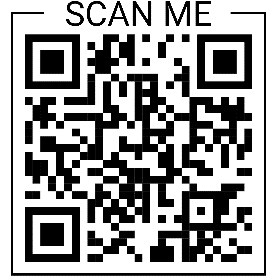 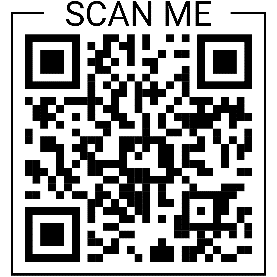 